 Case Background	On January 12, 2018, Peninsula Pipeline Company, Inc. (Peninsula) filed a petition seeking approval of a firm transportation service agreement (Agreement) between Peninsula and Florida Public Utilities Company (FPUC), collectively the parties. Peninsula operates as a natural gas transmission company as defined by Section 368.103(4), Florida Statutes (F.S.). FPUC is a local distribution company (LDC) subject to the regulatory jurisdiction of the Commission pursuant to Chapter 366, F.S.By Order No. PSC-07-1012-TRF-GP, Peninsula received approval of an intrastate gas pipeline tariff that allows it to construct and operate intrastate pipeline facilities and to actively pursue agreements with natural gas customers. Peninsula provides transportation service only; it does not engage in the sale of natural gas. Pursuant to Order No. PSC-07-1012-TRF-GP Peninsula is allowed to enter into certain gas transmission agreements without prior Commission approval. However, Peninsula is requesting Commission approval of this Agreement as it does not fit any of the criteria enumerated in the tariff for which Commission approval would not be required. Both Peninsula and FPUC are subsidiaries of Chesapeake Utility Corporation (Chesapeake), and agreements between affiliated companies must be approved by the Commission pursuant to Section 368.105, F.S., and Order No. PSC-07-1012-TRF-GP. Pursuant to the proposed Agreement (Attachment B to the recommendation), Peninsula will construct and operate a natural gas pipeline in the West Palm Beach area. During its evaluation of the petition, staff issued a data request to both Peninsula and FPUC for which responses were received on February 27, 2018. The Commission has jurisdiction over this matter pursuant to Sections 366.05(1), 366.06, and 368.105. F.S.Discussion of IssuesIssue :	  Should the Commission approve the proposed Agreement between Peninsula and FPUC dated January 12, 2018?Recommendation:  Yes. The Commission should approve the proposed Agreement between Peninsula and FPUC dated January 12, 2018. (Doherty)Staff Analysis:  FPUC provides natural gas service to residential and commercial/industrial customers in the West Palm Beach area. Currently, FPUC receives deliveries of natural gas to serve its customers in the area over a transmission pipeline owned by Florida City Gas. This arrangement is referred to as an LDC to LDC interconnection. City Gas’ pipeline is directly interconnected with the interstate Florida Gas Transmission (FGT) line. FPUC’s distribution system interconnects to City Gas’ transmission line at the Benoit Farm gate station. However, FPUC is restricted to 300 dekatherms (dts) per day at this delivery point and FPUC stated that the amount of capacity at the Benoit Farm gate station cannot be increased. FPUC explained that, in the past, the 300 dts per day capacity amount was adequate to serve FPUC’s customers; however, in recent years FPUC has experienced growth in West Palm Beach which has caused FPUC to exceed the allowed capacity. If an LDC exceeds its allowable capacity from the interstate pipeline, FGT assesses the LDC penalties.  To address the capacity issues and avoid imbalance penalties, FPUC and Peninsula have entered into the proposed Agreement.Pursuant to the proposed Agreement, Peninsula will construct and own a new pipeline referred to in the Agreement as the Belvedere Pipeline. The Belvedere Pipeline will interconnect with FGT at the compressor station located at the Florida Turnpike near Belvedere Road. From this interconnection, Peninsula will construct two miles of eight inch steel pipeline going west where it will interconnect with FPUC’s existing distribution system at Belvedere Road and Sonsbury Way. The Belvedere Pipeline is shown on the map in Attachment A to this recommendation as the solid red line. This Agreement will be in effect for an initial period of 20 years and shall be extended for additional 10-year increments, unless either party gives written notice of termination. The parties assert that the negotiated monthly reservation charge contained in the Agreement is consistent with a market rate since they are within the ranges of rates set forth in similar agreements as required by Section 368.105(3)(b), F.S. FPUC did not obtain a Request for Proposals (RFP) from other entities to construct the pipeline. Peninsula, however, engaged in discussions with FGT about possibly building the pipeline. FGT declined to bid on the construction of the project stating that owning and operating laterals such as the one proposed in this petition are not a focus of their expansion activities.    FPUC is proposing to recover the payments to Peninsula under the proposed Agreement from its customers through its Purchased Gas Adjustment (PGA) and Swing Service Rider mechanisms consistent with other gas transmission pipeline costs incurred by FPUC. FPUC provided information showing that the impact on the PGA will be minor ($0.00579 per therm for 2019). While FPUC will incur costs associated with this service expansion, any new load will help spread the costs over a larger customer base.The benefit of Peninsula, as opposed to FPUC, constructing the new pipeline, is primarily that Peninsula’s construction and ownership of the pipeline will avoid FPUC undertaking the costs and risks for this project, which in turn protects FPUC’s ratepayers. ConclusionBased on the petition and responses from Peninsula and FPUC, staff believes that the proposed Agreement is cost effective, reasonable, meets the requirements of Section 368.105, F.S., and benefits FPUC’s customers. Staff therefore recommends approval of the proposed Agreement between Peninsula and FPUC dated January 12, 2018.Issue :	  Should this docket be closed?Recommendation:  Yes. If no protest is filed by a person whose substantial interests are affected within 21 days of the issuance of the Order, this docket should be closed upon the issuance of a Consummating Order. (Brownless) Staff Analysis:  If no protest is filed by a person whose substantial interests are affected within 21 days of the issuance of the Order, this docket should be closed upon the issuance of a Consummating Order.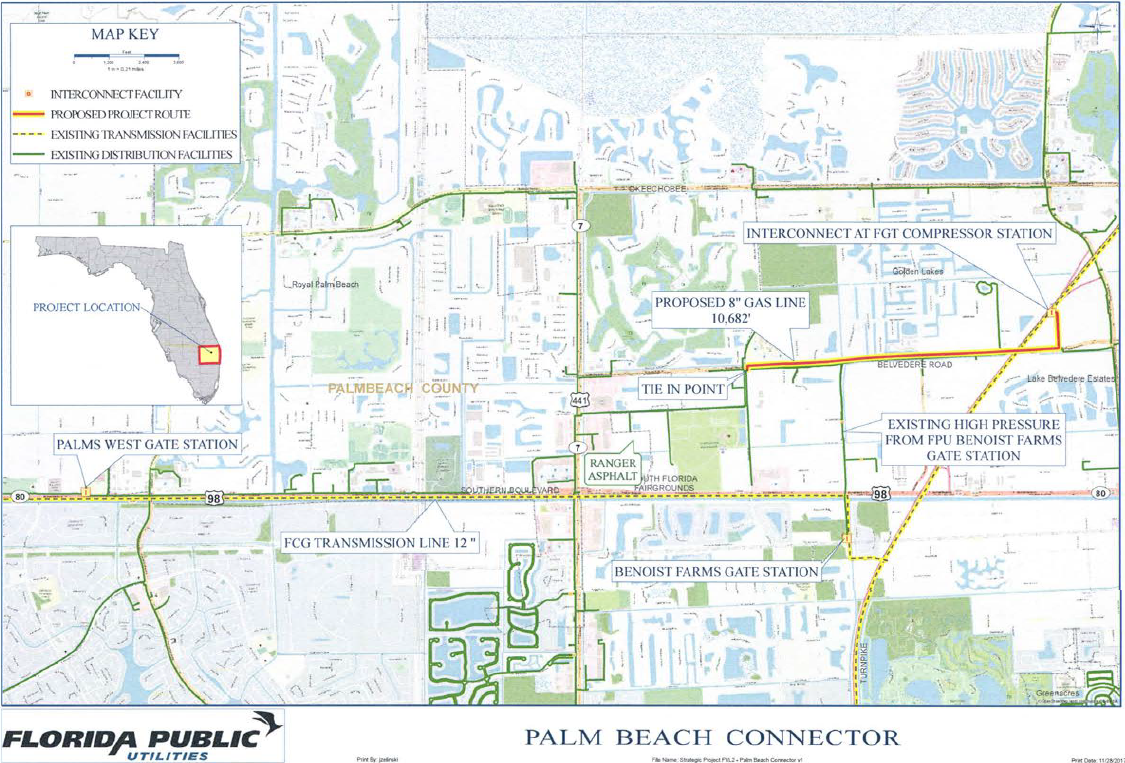 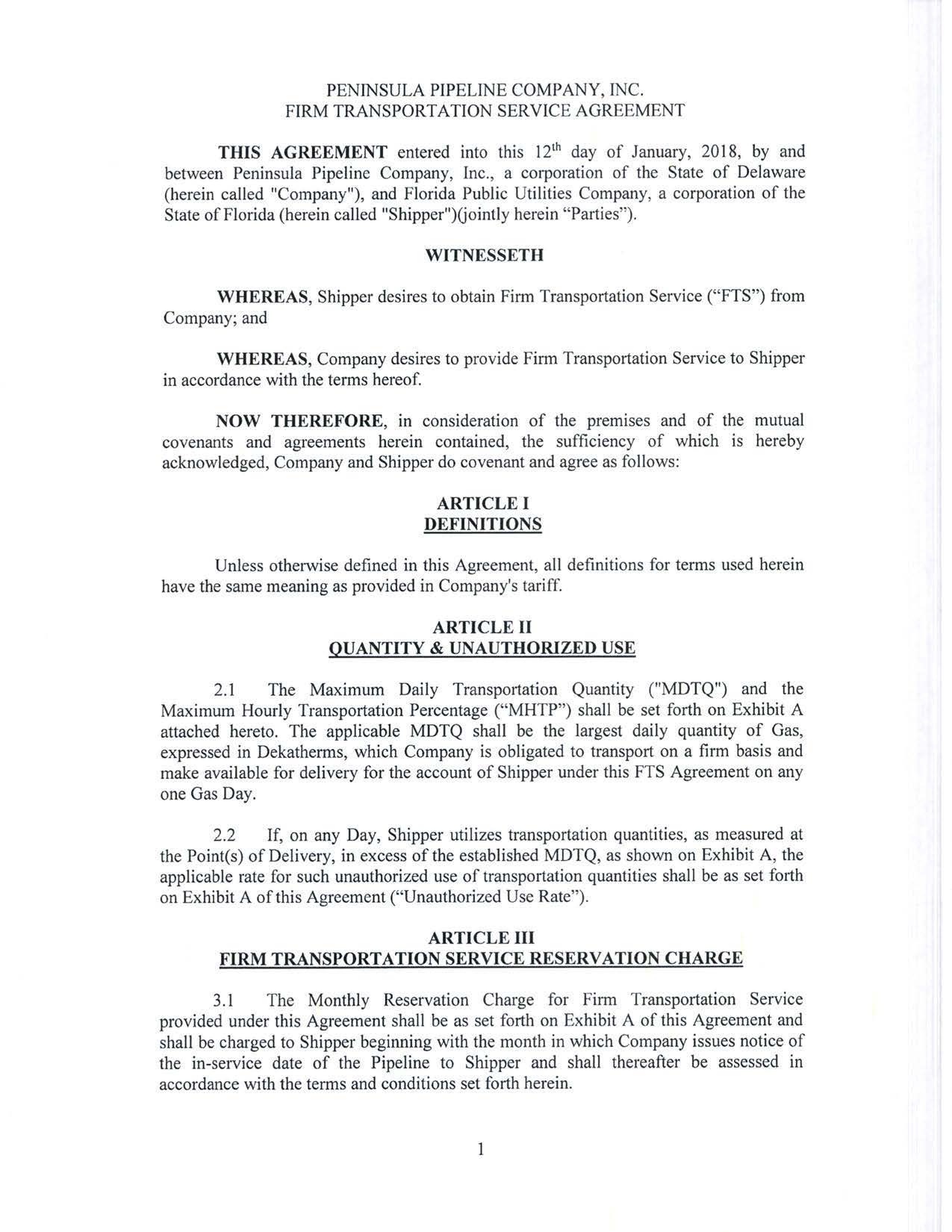 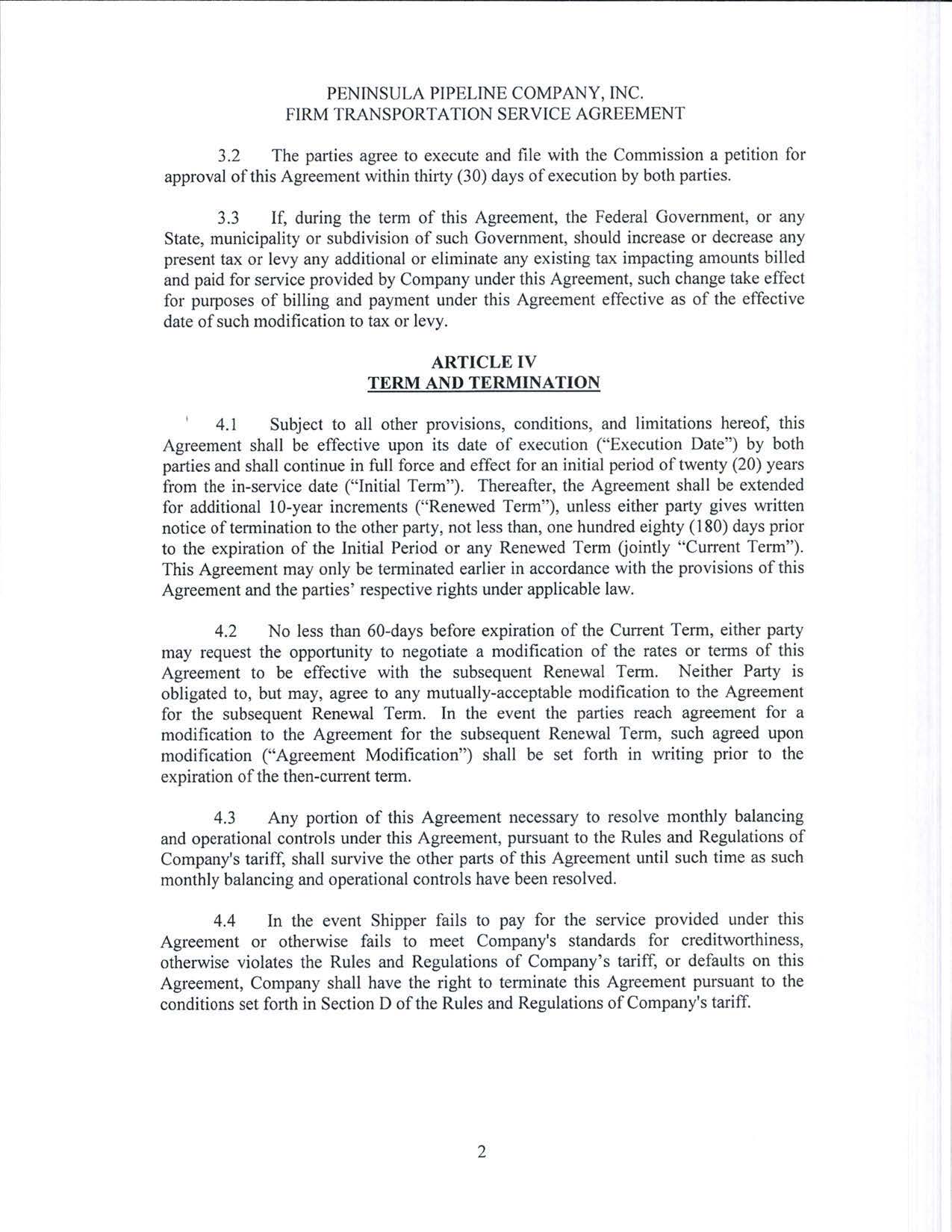 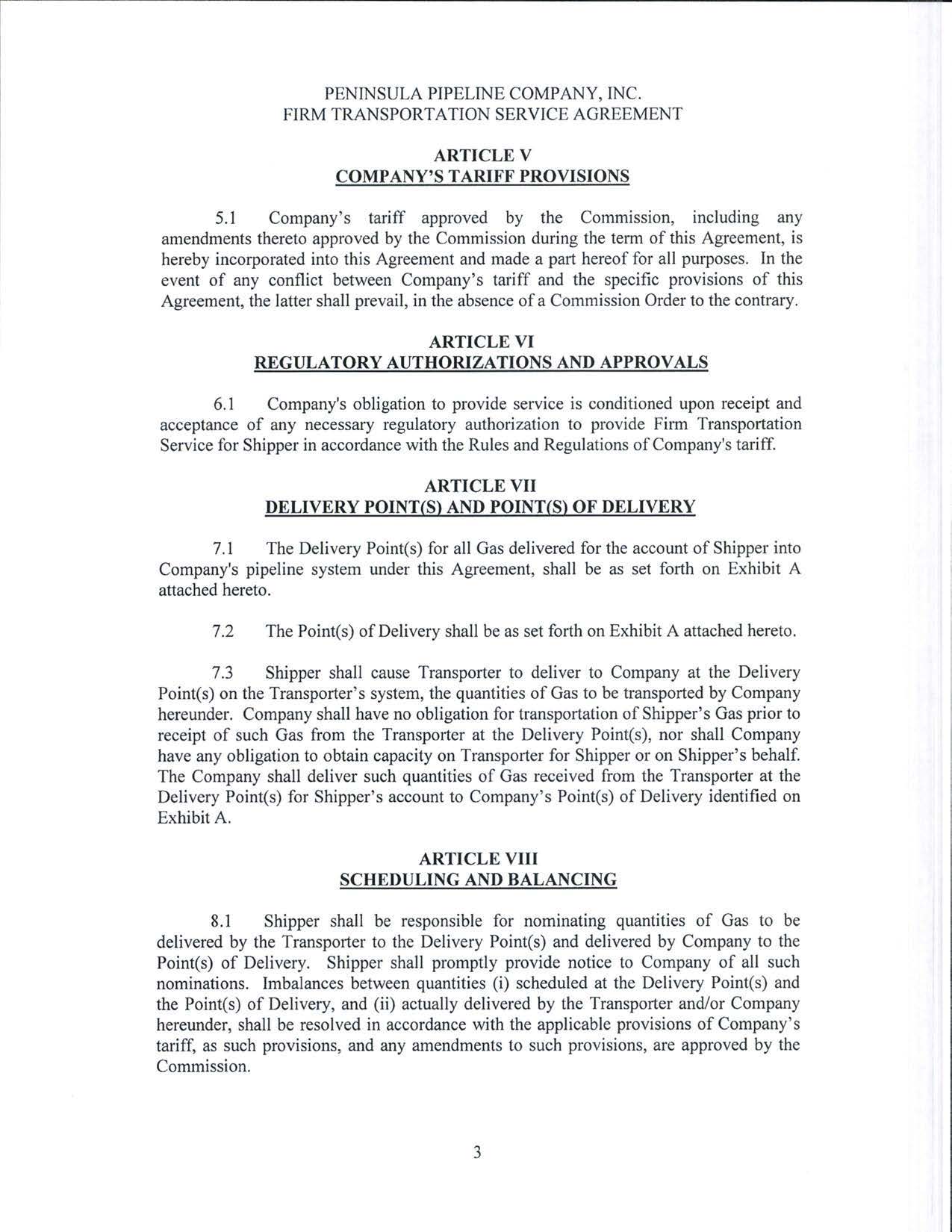 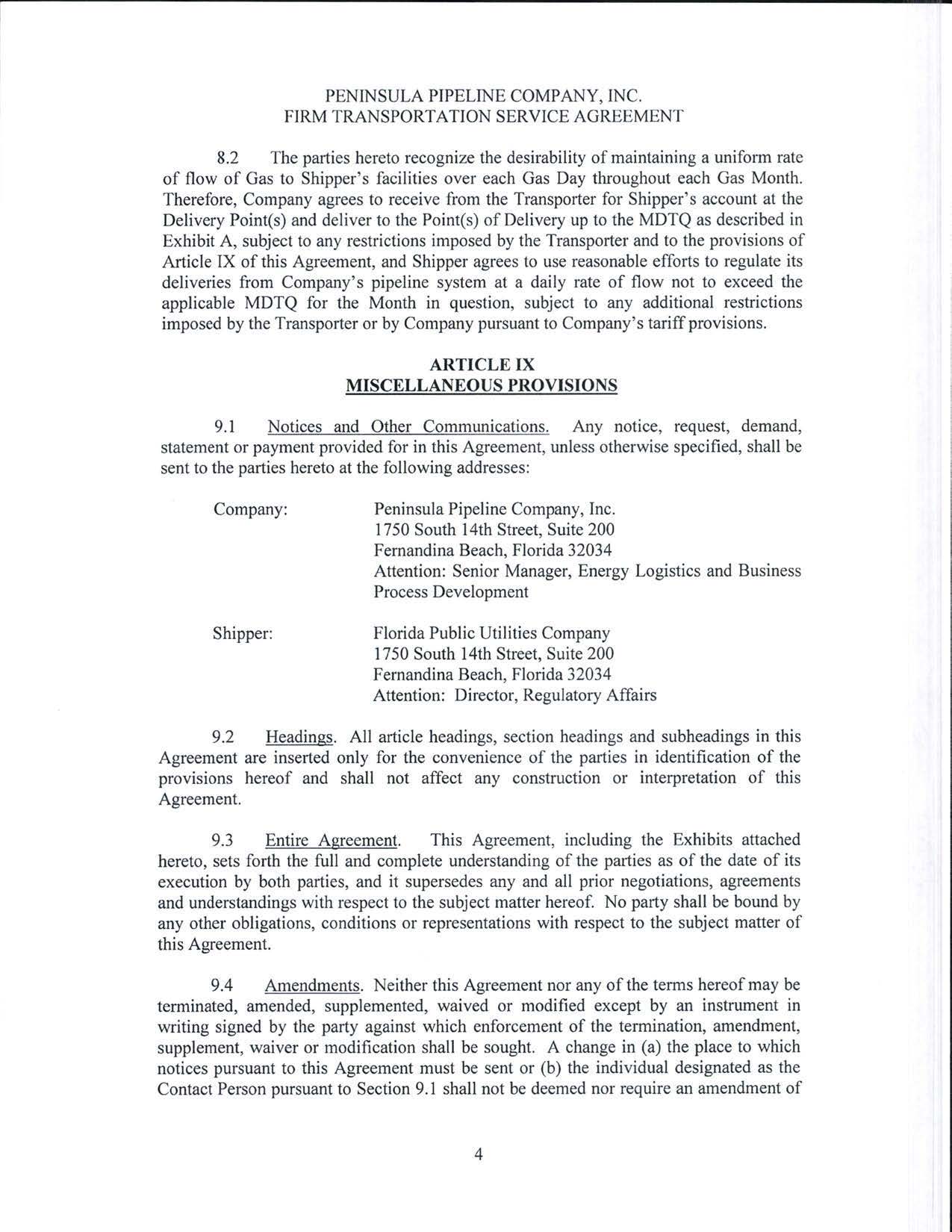 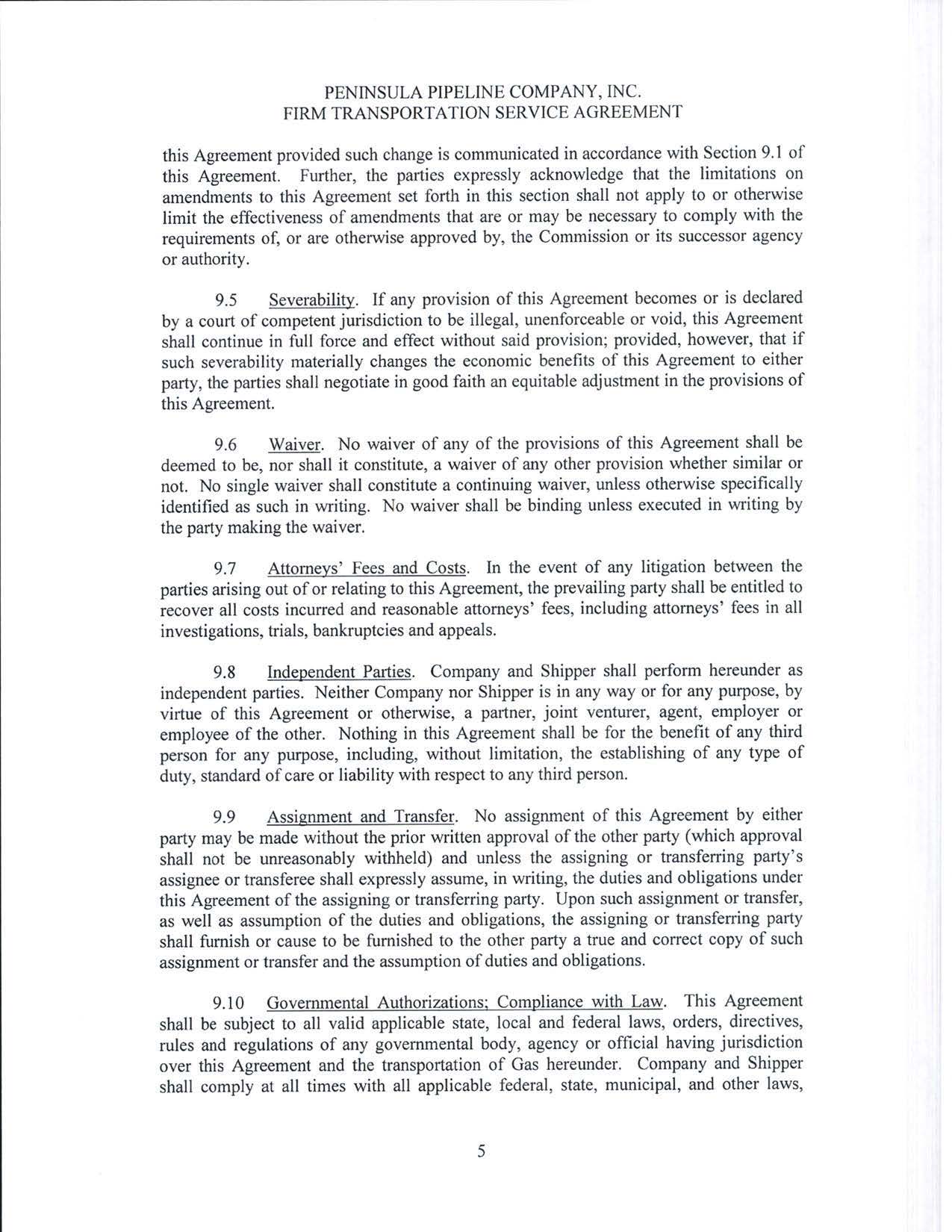 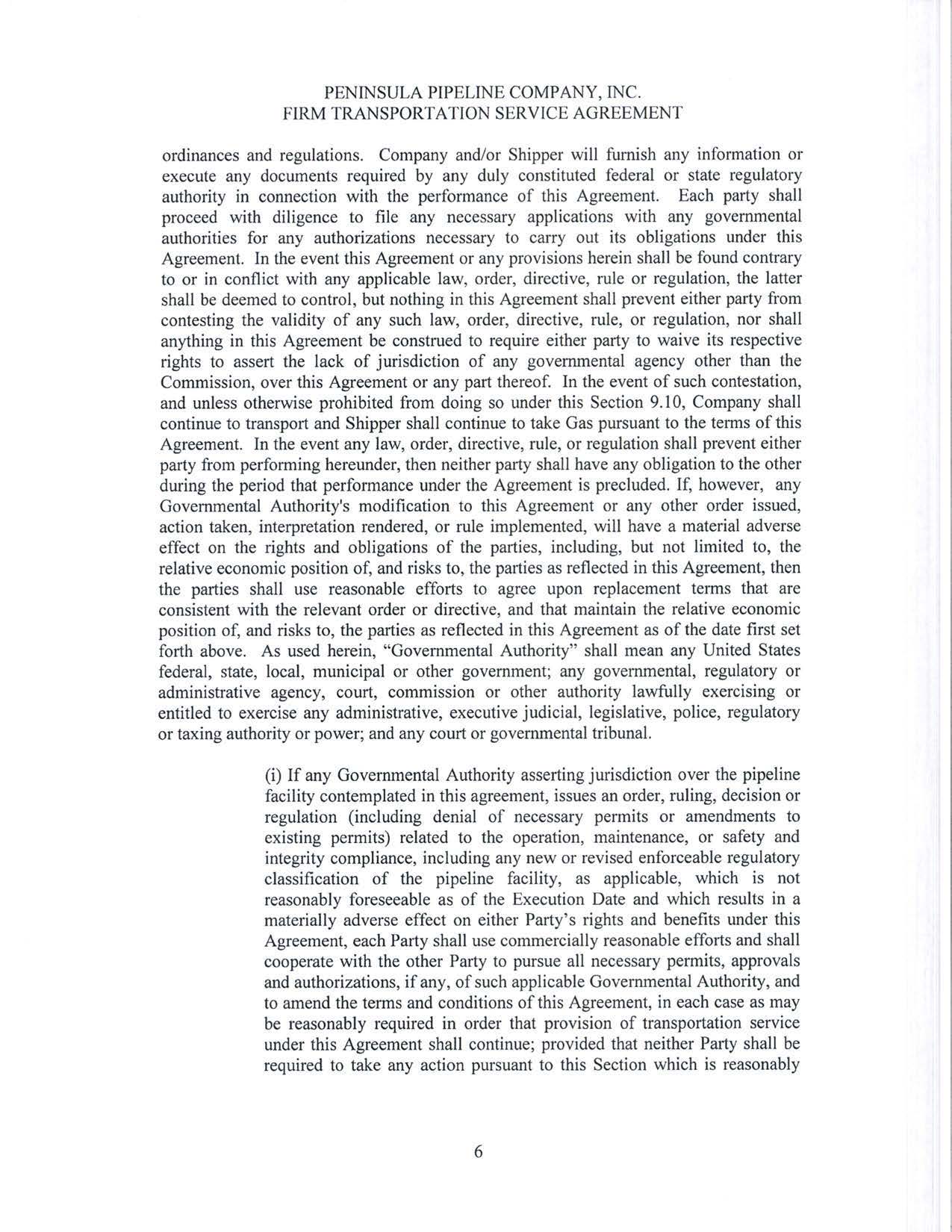 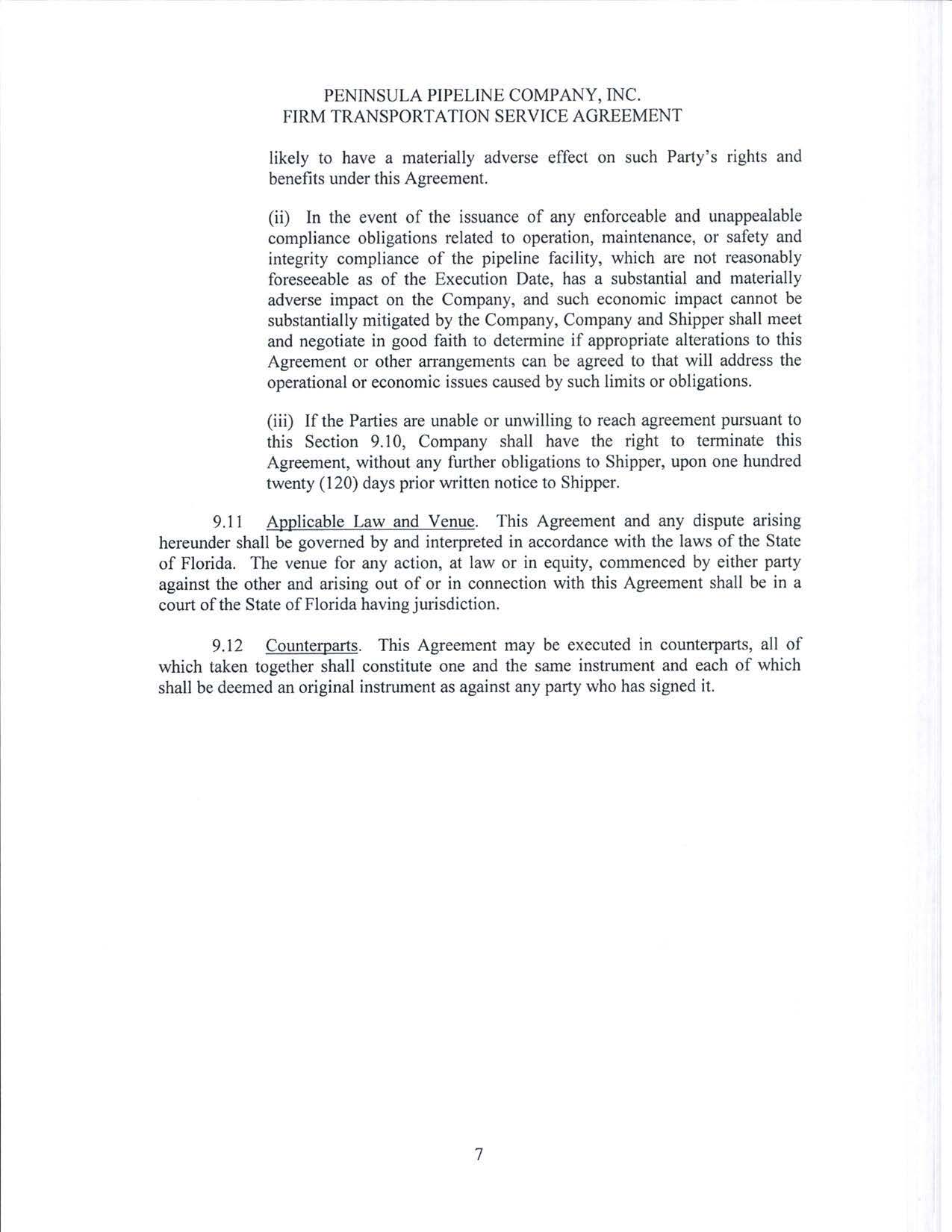 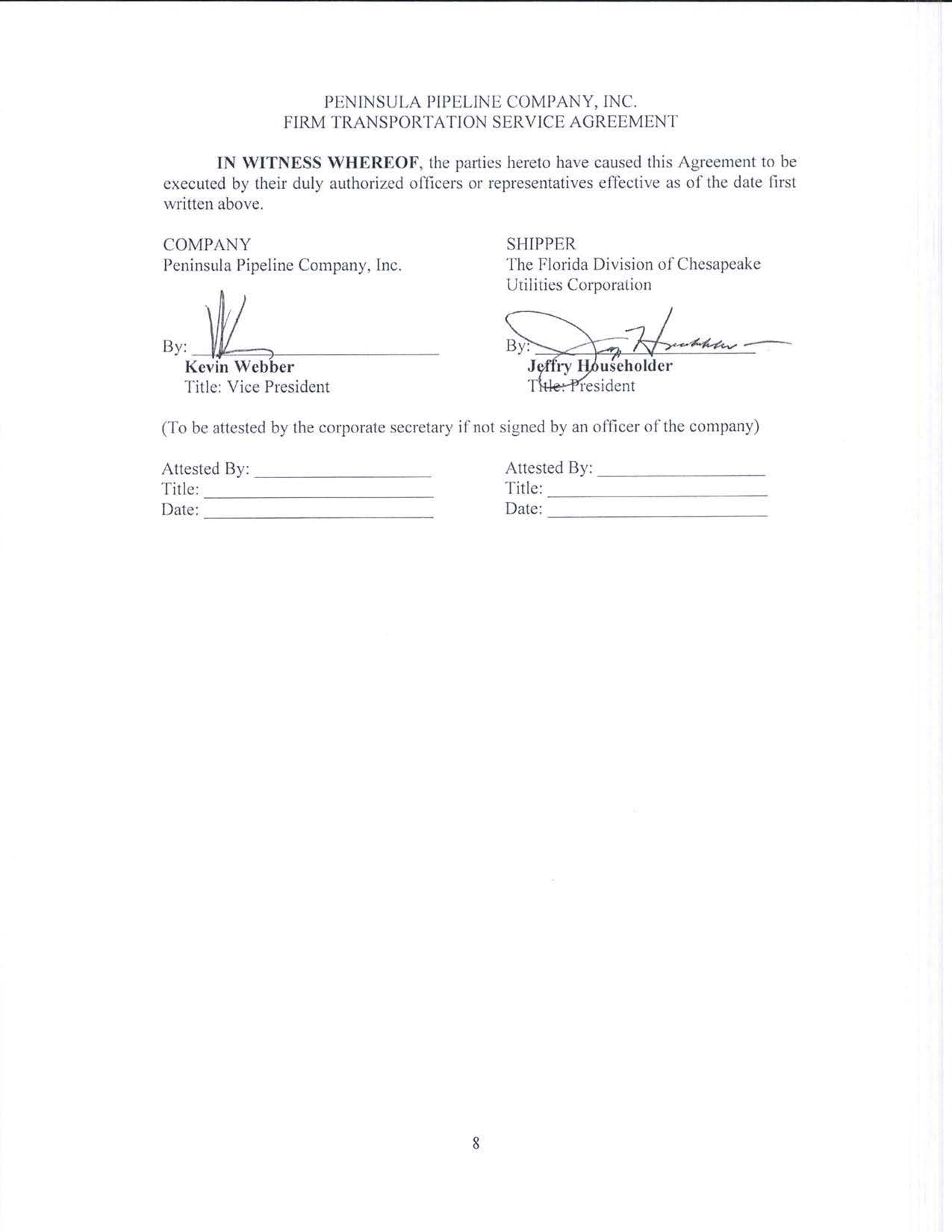 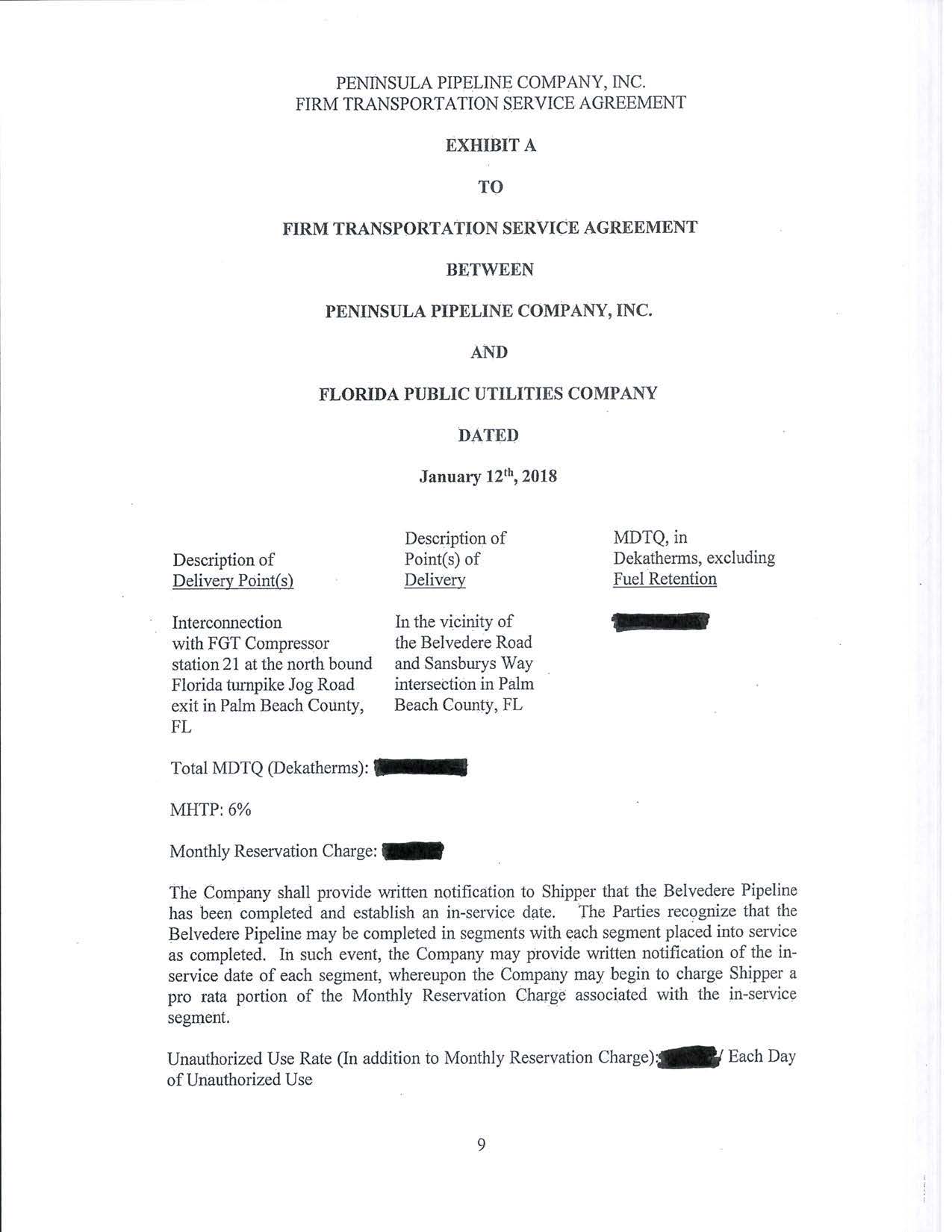 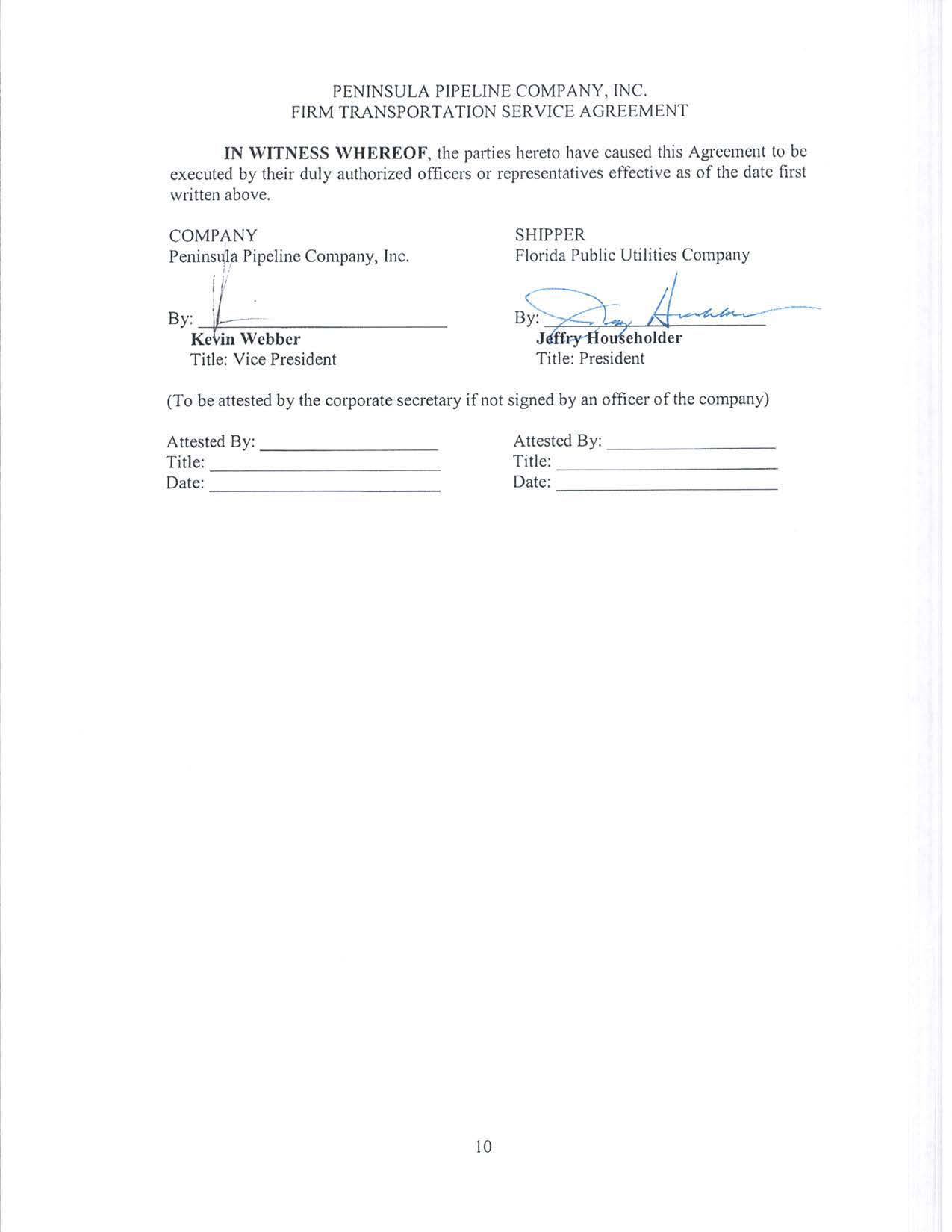 State of Florida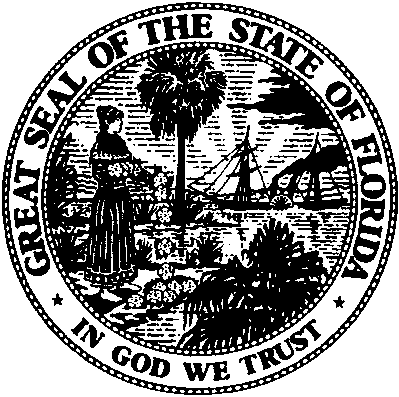 State of FloridaPublic Service CommissionCapital Circle Office Center ● 2540 Shumard Oak Boulevard
Tallahassee, Florida 32399-0850-M-E-M-O-R-A-N-D-U-M-Public Service CommissionCapital Circle Office Center ● 2540 Shumard Oak Boulevard
Tallahassee, Florida 32399-0850-M-E-M-O-R-A-N-D-U-M-DATE:April 6, 2018April 6, 2018April 6, 2018TO:Office of Commission Clerk (Stauffer)Office of Commission Clerk (Stauffer)Office of Commission Clerk (Stauffer)FROM:Division of Economics (Doherty)Office of the General Counsel (Brownless)Division of Economics (Doherty)Office of the General Counsel (Brownless)Division of Economics (Doherty)Office of the General Counsel (Brownless)RE:Docket No. 20180016-GU – Petition for approval of transportation service agreement with Florida Public Utilities Company, by Peninsula Pipeline Company, Inc.Docket No. 20180016-GU – Petition for approval of transportation service agreement with Florida Public Utilities Company, by Peninsula Pipeline Company, Inc.Docket No. 20180016-GU – Petition for approval of transportation service agreement with Florida Public Utilities Company, by Peninsula Pipeline Company, Inc.AGENDA:04/20/18 – Regular Agenda – Proposed Agency Action – Interested Persons May Participate 04/20/18 – Regular Agenda – Proposed Agency Action – Interested Persons May Participate 04/20/18 – Regular Agenda – Proposed Agency Action – Interested Persons May Participate COMMISSIONERS ASSIGNED:COMMISSIONERS ASSIGNED:COMMISSIONERS ASSIGNED:All CommissionersPREHEARING OFFICER:PREHEARING OFFICER:PREHEARING OFFICER:BrownCRITICAL DATES:CRITICAL DATES:CRITICAL DATES:NoneSPECIAL INSTRUCTIONS:SPECIAL INSTRUCTIONS:SPECIAL INSTRUCTIONS:Place after Docket 20180015-GU.